Task Profile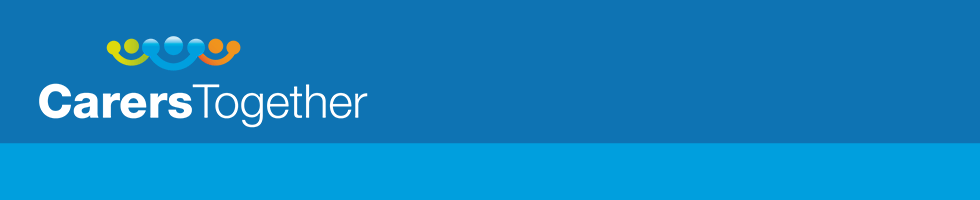 Counselling PlacementPurposeThe primary purpose of this role is to provide professional counselling to people caring for a family member or friend to enable them to explore thoughts and feelings and develop coping strategies to deal with their current situation Core TasksProviding 1:1 counselling to carers (a maximum of 3 carers per week, with 8 sessions per person) Providing at least 3 months commitment to the volunteering role to ensure continuity for carers accessing the serviceMaintaining records using Carers Together’ database in line with confidentially, data protection and information sharing policies and proceduresSkillsGood timekeeping and organisation skillsIT skilWritten and verbal communication skillsKnowledgeQualified to level 4 in counselling  Final year trainees may be considered subject to supervision and satisfactory referencesKnowledge of a range of counselling approachesKnowledge of the needs of vulnerable groups e.g. safeguardingUnderstandingUnderstanding of carers issuesUnderstanding of BACP guidelines and codes of practiceUnderstanding of the therapeutic relationshipThe need to maintain appropriate professional boundaries with clientsUnderstanding of confidentiality Understanding of equality and diversityQualitiesSelf awarenessMotivated and able to motivate othersReliability and good timekeepingTrainingMandatory training will be provided for all volunteers which will include an overview of the work of Carers Together and carers’ legislation. Regular clinical supervision to be arranged by the volunteerOpportunities for personal development and a range of training will be offered.